Infovisie Flash, nieuws over hulpmiddelen en ict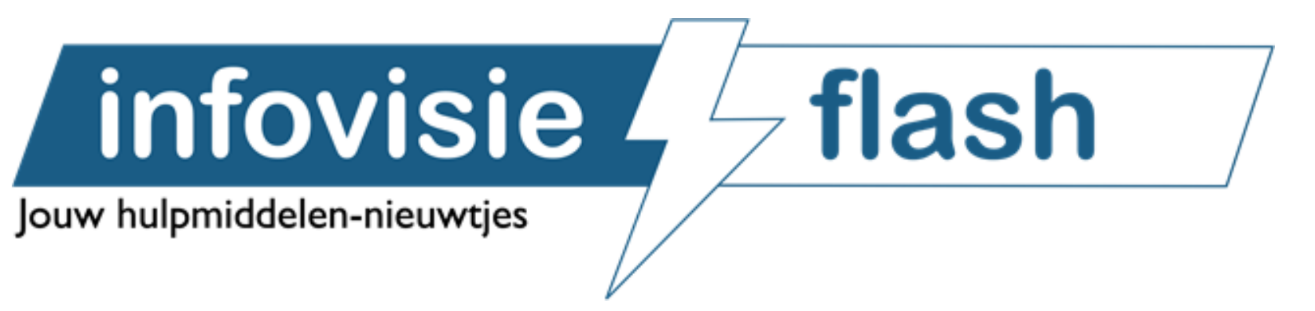 De laatste nieuwtjes over ict en hulpmiddelen lezen? Infovisie Flash is een uitgave van het Vlaamse Licht en Liefde, waar ook Koninklijke Visio haar bijdrage aan levert. Dit korte nieuwsbulletin verschijnt driemaal per jaar.Hieronder vind je de links naar de meest recente uitgaven. De lijst wordt na elke nieuwe editie aangevuld. Als je op een link klikt ga je naar de Infovisie website en verlaat je het Kennisportaal. Afleveringen Infovisie FlashInfovisie Flash, april 2024Infovisie Flash, februari 2024Infovisie Flash, december 2023Infovisie Flash augustus 2023Infovisie Flash april 2023 